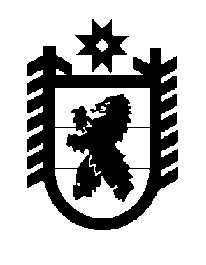 Российская Федерация Республика Карелия    ПРАВИТЕЛЬСТВО РЕСПУБЛИКИ КАРЕЛИЯРАСПОРЯЖЕНИЕот  28 января 2019 года № 47р-Пг. Петрозаводск 1. Образовать рабочую группу по вопросам приватизации пакета акций публичного акционерного общества «Лесопромышленная холдинговая компания «Кареллеспром» (далее – рабочая группа) в следующем составе:	2. Организационное обеспечение деятельности рабочей группы возложить на Министерство природных ресурсов и экологии Республики Карелия. 
           Глава Республики Карелия                                                              А.О. ПарфенчиковРодионов Д.А.–заместитель Премьер-министра Правительства Республики Карелия по вопросам экономики, руководитель рабочей группыЩепин А.А.–Министр природных ресурсов и экологии Республики Карелия, заместитель руководителя рабочей группыПетухов Р.А.–начальник отдела Министерства природных ресурсов и экологии Республики Карелия, секретарь рабочей группыЧлены рабочей группы:Члены рабочей группы:Члены рабочей группы:Грищенков А.В.–заместитель Министра финансов Республики КарелияКолыхматова И.С.–заместитель Министра имущественных и земельных отношений Республики Карелия Трофимова Ю.А.–начальник управления Министерства экономического развития и промышленности Республики КарелияЩебекин С.Ю.–Министр имущественных и земельных отношений Республики Карелия. 